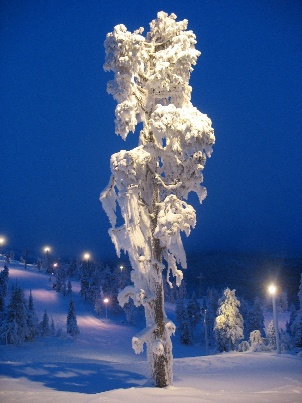 Program - ohjelmaSuomi 1 26.2. – 13.5.2024maanantaina & keskiviikkona klo 10.15.- 11.45Anja Keränen, anja.keranen@aalto.fi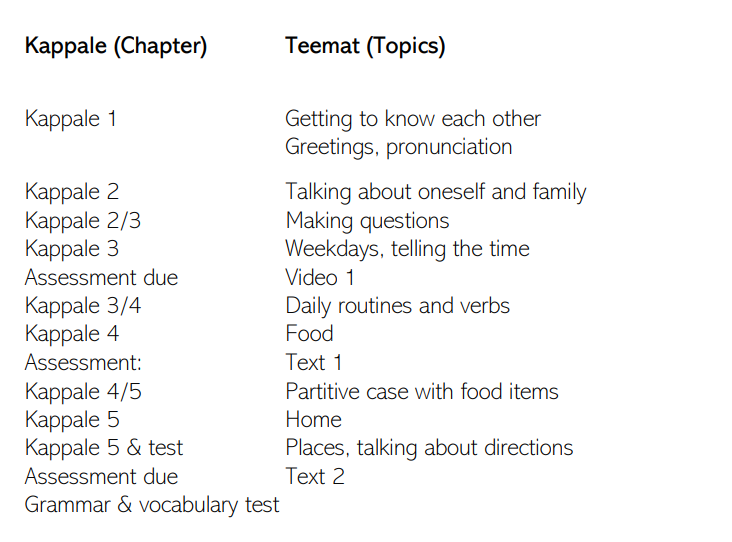 Week VIIKKO 1: 26.2. & 28.2.VIIKKO 2: 4.3. & 6.3.VIIKKO 3: 11.3. & 13.3.VIIKKO 4: 18.3. & 20.3.VIDEO (DL) 24.3.VIIKKO 5: 25.3. & 27.3.VIIKKO 6: 8.4. & 10.4.TEXT 1 (DL14.4.)VIIKKO 7: 22.4. & 24.4.VIIKKO 8: 29.4. (& 1.5.)VIIKKO 9: 6.5. & 8.5.TEXT 2 (DL 12.5.)TEST 13.5.